Ratanpur Steel Re-Rolling Mills Ltd.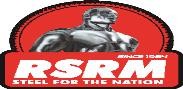 Registered Office: Nahar Mansion, 116 CDA Avenue, Muradpur, Chittagong.                 Phone: +880 31 652255-7, Fax: +880 31 650001.                          Share Office:        291, Fakirapool (Jamidarbari), Apt # B-9, Inner-Circular Road, Arambagh,                                  Dhaka-1212.Phone: +880 27195840-1,Fax: +880 27191745,                                Email: sharedept@rsrmbd.com, Website: www.rsrmbd.com    NOTICE OF THE 32nd ANNUAL GENERAL MEETING                                [[                                    It is hereby NOTICE that the 32nd  Annual General Meeting ("AGM") of the Ratanpur Steel Re-Rolling Mills Ltd. will be held on 12th  October, 2017 at 11.00.A.M. at “Shoronika Community Center”, 13 Love Lane, Chittagong, to transact the following agenda:AGENDATo Consideration and adoption of the Directors' Report and the Audited Financial Statements of the company for the year ended June 30, 2017; To approve declared dividend for the year ended June 30, 2017 as recommended by Board of Directors; Retirement/Reappointment of existing Directors; ;Appointment of Auditors and fixation their remuneration;Any other business with the permission of the chair.     28 September 2017                                                                                  By order of the Board      Dhaka.                                                                                                                                                   SD/-                                                                                                                           Md. Jafar Imam                                     							             Company Secretary       Notes:  Members whose names appeared in the Members/Depository Registers as on “Record Date” i.e.19 September2017 are eligible to attend the Annual General Meeting (AGM) and receive the dividend.A Member wishing to appoint a proxy must deposit the proxy form duly stamped (TK.20) must be deposited at the Company’s Share Office located at 291, Fakirapool, 9th floor,(Jamidarbari) Apt # B-9, Inner-Circular Road, Arambagh, Dhaka-1000 not later than 48 hours before the time fixed for the AGM.Members/Proxies are requested to register their entry in time on 2017; the registration counter will open at .9.30 am.. Annual Report is available in investor Relations section of the Company’s website: www.rsrmbd.com.“Admission to the meeting room will be strictly on production of attendance slip”.Special Notes: No benefit or gift in cash or kind shall be given to the shareholders as per Bangladesh Securities and Exchange Commission’s Circular No. SEC/CMRRCD/2009-193/154 dated October 24, 2013.